 Faris 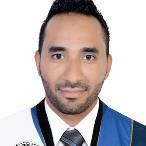 Email: faris-395644@gulfjobseeker.com PERSONAL INFORMATION:Birth: 23rd  March, 1991Marital Status:  SingleNationality: YemeniEducation:Hadhramout University of Science & Technology, Mukalla, Republic of Yemen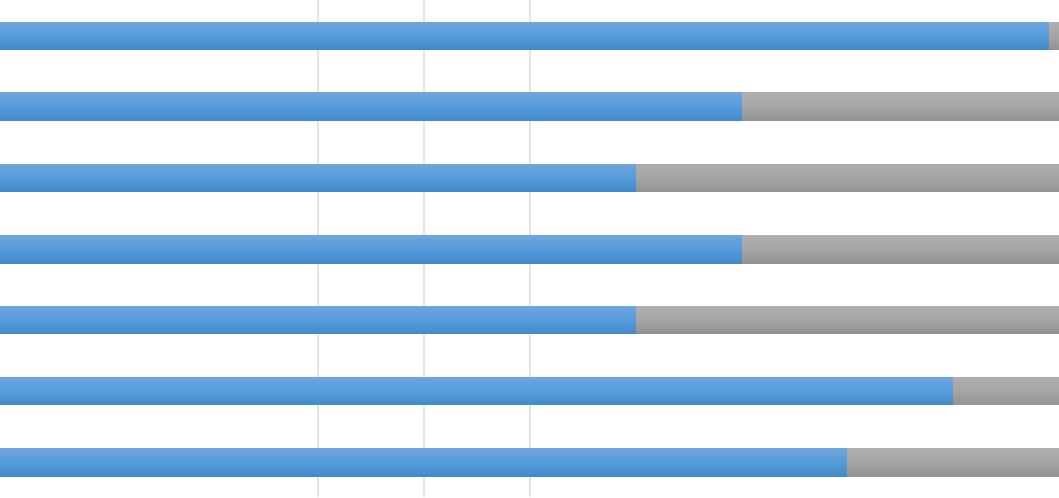 Interpersonal Skills: having a high sense of responsibility with excellent communication and interpersonal skills to work in a team and under the pressure also I’m a self-starter who takes initiative with minimal supervision.LANGUAGES KNOWN:Arabic(native); fluent in both writing and speakingEnglish; Excellent  in both writing and speaking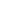 ACHIEVEMENS AND AWARDS:Honored for conducting the best graduation project for the year of 2017 (The administrative capital for Hadhramout County).Certificate of achievement on MOOC Oil and Gas session 2017 (Exploration to Distribution) from IFP School Rueil-Malmaison, FranceCertificate from Ibin Sina'a secondary school for effective participation in the school activities.Participated for the second time in Amadeus refresher for system entries and Ticketing issues Amadeus GDSGalileo Travelport GDS Airline Global System, Mukalla, Yemen One week of training on system entries and Ticketing issuesLEBANESE INTERANTIONAL UNIVERSITY, Mukalla, Yemen Course of intensive English language - 100 hours.SONA’A ALKARAR For human development , Mukalla, Yemen Diploma of Career Success and Administrative - 40 hours.Enviro-Spellathon from Environmental Research and Wildlife, Development Agency Abu Dhabi ,UAEJun- 2013Apr, 2012Jan, 2012VOLUNTARY & WORK EXPERIENCE:Participated  in various activities such as:Human Project Mukalla, republic of Yemen participating in charity for poor people and help themApex Travel for Tour & Tourism Agency (Present)Faculty of Engineering, Department of Architect and Urban PlanningFaculty of Engineering, Department of Architect and Urban PlanningFaculty of Engineering, Department of Architect and Urban PlanningFaculty of Engineering, Department of Architect and Urban PlanningFaculty of Engineering, Department of Architect and Urban PlanningFaculty of Engineering, Department of Architect and Urban PlanningFaculty of Engineering, Department of Architect and Urban PlanningFaculty of Engineering, Department of Architect and Urban PlanningFaculty of Engineering, Department of Architect and Urban PlanningFaculty of Engineering, Department of Architect and Urban PlanningFaculty of Engineering, Department of Architect and Urban PlanningFaculty of Engineering, Department of Architect and Urban PlanningFaculty of Engineering, Department of Architect and Urban PlanningFaculty of Engineering, Department of Architect and Urban PlanningFaculty of Engineering, Department of Architect and Urban PlanningFaculty of Engineering, Department of Architect and Urban Planning2012-20172012-20172012-2017Bachelor's degree in EngineeringBachelor's degree in EngineeringBachelor's degree in EngineeringBachelor's degree in EngineeringBachelor's degree in EngineeringBachelor's degree in EngineeringBachelor's degree in EngineeringMajor: Architect and urban planning (good)Major: Architect and urban planning (good)Major: Architect and urban planning (good)Major: Architect and urban planning (good)Major: Architect and urban planning (good)Major: Architect and urban planning (good)Major: Architect and urban planning (good)Major: Architect and urban planning (good)Major: Architect and urban planning (good)  Ibin Sina’s high School, Mukalla, Yemen  Ibin Sina’s high School, Mukalla, Yemen  Ibin Sina’s high School, Mukalla, Yemen  Ibin Sina’s high School, Mukalla, Yemen  Ibin Sina’s high School, Mukalla, Yemen  Ibin Sina’s high School, Mukalla, Yemen  Ibin Sina’s high School, Mukalla, Yemen  Ibin Sina’s high School, Mukalla, Yemen  Ibin Sina’s high School, Mukalla, Yemen2010-20112010-20112010-2011Scientific Stream (Percentage 91,2%).Scientific Stream (Percentage 91,2%).Scientific Stream (Percentage 91,2%).Scientific Stream (Percentage 91,2%).Scientific Stream (Percentage 91,2%).Scientific Stream (Percentage 91,2%).Scientific Stream (Percentage 91,2%).Scientific Stream (Percentage 91,2%).COMPUTER SKILLS AND ABILITIES:COMPUTER SKILLS AND ABILITIES:COMPUTER SKILLS AND ABILITIES:COMPUTER SKILLS AND ABILITIES:COMPUTER SKILLS AND ABILITIES:COMPUTER SKILLS AND ABILITIES:COMPUTER SKILLS AND ABILITIES:MicroSoft office100MicroSoft office100Photo Shop703Ds Max60Lumion70SketchUp60Revit90AutoCad800%0%10%10%20%20%30%40%50%60%60%70%70%80%80%90%90%100%100%TRAINING:TRAINING:Amadeus Selling Platform GDS Airline System Mukalla ,YemenSep 23-27Amadeus Selling Platform GDS Airline System Mukalla ,Yemen20122012Participated at the environment marathon and get an excellent at level 5Dec, 2004Dec, 2004developed their lives to live betterOct-Nov  2010Experience:Experience:1.Participated in (Hope competition) for creating a new projects that make the city benefitedFrom it, the projects should be creative and not for personal needs, based in conditionsand terms.2010-20102.Arabian Horizons Agency for Tour and Tourism (Agent For Qatar Airways in Yemen)As sells and reservation agent in both Amadeus and Galileo GDSs2011-2012As supervisor agent Using Amadeus GDS with TBO Holydays2012-20194.Al-Hilali EstablishmentAs an Architect designing, planning, calculated the quantities and specifications2018-20195.designing and planning several housing project